Včelí medvídci 
C1.Tam kde v noci jasně svítí světGluškyC, 
Ctam kde za srdce tě berou FbeGrušky. 
CTam kde vesele si žijou čmeGláciC, 
Ctam kde brouk si z brouka dělá FleGgraci. 
Tam nás Dmidneska večer možná čekaGjí, 
pojďte Fpo špičkách Ga po taCjí. 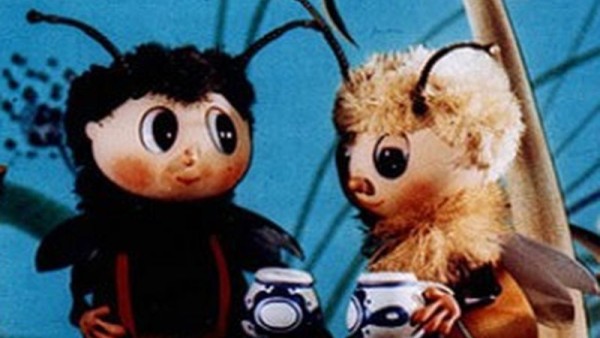 